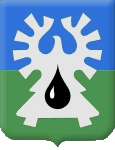 Администрация города Урай       Управление экономического развитияПредварительные итоги социально –экономического развития города Урайза январь – декабрь  2022 года январь, 2023ВведениеПредварительные итоги социально–экономического развития города Урай за 2022 год основываются на данных Управления Федеральной службы государственной статистики по Тюменской области, Ханты-Мансийскому автономному округу – Югре и Ямало-Ненецкому автономному округу (Тюменьстат), структурных подразделений администрации города Урай, организаций и учреждений города.Социально - экономическое развитие города Урай осуществляется в соответствии с национальными целями и задачами, приоритетами направлениями, определенными в посланиях Президента Российской Федерации, документах стратегического планирования Ханты-Мансийского автономного округа – Югры, города Урай, и в рамках реализации 16 муниципальных программ города.С 31.03.2022 на территории города Урай работает муниципальный оперативный штаб по обеспечению устойчивого развития экономики города в условиях внешнего санкционного давления, предупреждению завоза и распространения коронавирусной инфекции, а также по решению задач в области защиты населения на территории города Урай от чрезвычайных ситуаций (постановление администрации города Урай от 31.03.2022 №691). Штабом реализуются мероприятия, направленные на обеспечение социально-экономической и общественно-политической устойчивости города Урай на период эпидемиологического неблагополучия, связанного с COVID-19 и в условиях санкционного давления.  Штаб работает в круглосуточном режиме. Заседания Штаба проводятся при проведении заседаний Регионального штаба в режиме видеоконференц-связи, а также по требованию главы города Урай, в 2022 году проведено 13 заседаний. Постановлением администрации города Урай от 19.08.2011 №2355 утвержден Реестр муниципальных услуг города Урай (далее - Реестр услуг) (http://uray.ru/informaciya-dlya-grazhdan/gosudarstvenniie-i-munitsipalniie-uslugi/munitsipalniie-uslugi/). В Реестр услуг на 31.12.2022 включено 67 услуг (в том числе 56 муниципальных услуг и 11 услуг, предоставляемых муниципальными учреждениями). Обеспечена возможность предоставления в электронном виде через ЕПГУ для 42 услуг.  Заявителям доступны формы заявлений и перечень документов, необходимых для получения соответствующих услуг, обеспечен доступ к ним для копирования и заполнения в электронном виде.За 2022 год оказано 32 350 услуг (государственных (по переданным полномочиям),  муниципальных, услуг учреждений, в которых размещено муниципальное задание), из них в электронном виде – 23 014, что составляет 71%. В 2022 году на территории города Урай продолжили деятельность 4 территориальных общественных самоуправления, 3 из которых с образованием юридического лица.Постановлением администрации города Урай от 29.04.2022 № 1036 «О признании территориальных общественных самоуправлений города Урай получателями субсидии в 2022 году  из бюджета городского округа Урай Ханты-Мансийского автономного округа – Югры» признаны получателями субсидии в целях финансового обеспечения затрат по организации благоустройства в границах территории территориального общественного самоуправления:-Местная общественная организация территориальное общественное самоуправление «Шаимский» (объем испрашиваемой субсидии 1 606 690,00  рублей); -Местная общественная организация территориальное общественное самоуправление «Уютный Дом» (объем испрашиваемой субсидии 1 322 978,00 рублей).Социальная политика1. Демографические показателиПо предварительной оценке на 01.01.2023 среднегодовая численность населения по отношению к аналогичному периоду прошлого года снизилась на 0,2% и составила 40584 человека. Снижение численности населения на 67 человек связано со снижением рождаемости, и с миграционным оттоком населения.Так же по предварительной оценке на 01.01.2023 естественный прирост составил 355 человек, по сравнению с аналогичным периодом прошлого года показатель снизился на 18 человек.По итогам Всероссийской переписи населения 2020 общее количество населения в городе составляет 41 315 человек.Основные демографические показатели по г.Урайтаблица 1            *- оценка на 01.01.2023    Снижение числа родившихся в настоящее время связано с сокращением численности женщин в возрасте наибольшей репродуктивной активности (20-25 лет), а также со снижением интенсивности рождаемости и изменениями ее возрастного профиля. Все чаще женщины откладывают рождение первого ребенка на более поздние возрастные периоды, что связано с тенденциями в современном обществе (получение образования, решение жилищного вопроса, отсутствие регистрации отношений).Инструментом реализации демографической политики, направленной на сохранение достойного уровня жизни населения, его здоровья и благополучия  являются  национальные проекты, государственные и муниципальные программы, входящие в состав национальных проектов.  Город Урай участвует в реализации национального проекта «Демография», который затрагивает сферы поддержки семей при рождении детей; создании условий для осуществления трудовой деятельности женщин, имеющих детей; создании условий для доступности дошкольного образования для детей в возрасте до трех лет; здорового образа жизни; активного долголетия и повышения качества жизни пожилых; занятия физической культурой и спортом. 2. Анализ заработной платы, рынка труда и занятости населения2.1.Заработная платаСреднемесячная начисленная заработная плата в расчете на одного работника по крупным и средним предприятиям города по оценочным данным на 01.01.2023 составила 82 918 рублей и по отношению к 01.01.2022 номинально возросла на 9,5%. Важно отметить, что информация о зарплатах формируется по данным статистического наблюдения в разрезе крупных и средних предприятий города, а также работников бюджетной сферы. В целях организации работы по снижению неформальной занятости, легализации «серой» заработной платы и повышению собираемости страховых взносов во внебюджетные фонды в сфере легализации неформальных трудовых отношений на территории муниципального образования городской округ город Урай создана рабочая группа по снижению неформальной занятости, легализации «серой» заработной платы, повышению собираемости  страховых взносов во внебюджетные фонды муниципального образования городской округ город Урай (далее - Рабочая группа), утвержденная  постановлением администрации города Урай от 29.11.2019 №2876. За отчетный период состоялось 4 заседания Рабочей группы. Протоколы заседаний Рабочей группы размещены на официальном сайте органов местного самоуправления города Урай https://uray.ru/institution/komissiya-po-voprosam-socialno-yekono/ В результате работы Рабочей группы на 01.01.2023 на территории города Урай нарушений трудового законодательства в части ненадлежащего оформления трудовых отношений с работниками не выявлено. За период с 09.01.2022 по 30.12.2022 в результате ведения индивидуального учета закрепляемости на рабочих местах общее количество работников, заключивших трудовые договоры в ходе реализации мер по снижению неформальной занятости, составило 269 человек (физические лица – 148, индивидуальные предприниматели – 121), что составляет 103,5% от контрольного показателя на 2022 год - 260 человек.В 2022 году состоялось 2 заседания муниципальной трехсторонней комиссии по регулированию социально-трудовых отношений в городе Урай (далее – Комиссия) в заочной форме. Протоколы заседаний Комиссии размещены на официальном сайте органов местного самоуправления города Урай https://uray.ru/institution/municipalnaya-trekhstoronnyaya-komissi/ В ходе заседаний Комиссии рассмотрены вопросы о выполнении установленных норм и требований по профилактике новой коронавирусной инфекции, вызванной COVID-19; реализации мероприятий  в рамках государственной программы «Поддержка занятости населения», утвержденной постановлением Правительства ХМАО - Югры от 05.10.2018 №343-п; о соблюдении трудового законодательства; о состоянии условий и охраны труда на предприятиях города Урай; о профилактике ВИЧ/СПИДа на рабочих местах и недопущению дискриминации и стигматизации в трудовых коллективах лиц, живущих с ВИЧ – инфекцией;  о ситуации на рынке труда, трудоустройстве инвалидов, организации труда подростков в летний период и организации временных и общественных работ на территории города Урай в 2021 году.2.2. Трудовая деятельность и безработица Ситуация на рынке труда определяется демографическими тенденциями, развитием сферы малого и среднего бизнеса, реализацией мер по трудоустройству и повышению конкурентоспособности незанятого населения, а также спроса работодателей на рабочую силу с учетом санитарно-эпидемиологических факторов, возникших из-за распространения новой коронавирусной инфекции, вызванной COVID-19. Многие работодатели изменили режимы работы работников за счет введения неполного рабочего времени, перевода работников на неполный рабочий день (смену), надомную работу и дистанционную работу, предоставили работникам отпуска без сохранения заработной платы, временно приостановили работы, проводят мероприятия по высвобождению работников.По оценочным данным на 01.01.2023 из числа занятых в экономике среднесписочная численность работников, занятых на крупных и средних предприятиях города (без внешних совместителей), составила 10,75 тыс. человек  (96,6% к 01.01.2022). В отчетном периоде 37 организаций города представили информацию о сокращении численности работников на 130 человек, фактически сокращено 59 человек.Численность граждан, обратившихся в центр занятости населения, уволенных в связи с ликвидацией организации либо сокращением штата работников с 01.01.2022 составила 25 человек, из них признано безработными 18 человек. Из числа обратившихся граждан 4 - пенсионеры. Основная причина запланированных освобождений - снижение либо отсутствие объемов работ, ликвидация организации.Работниками Урайского центра занятости населения проводится информационно-разъяснительная работа по вопросам высвобождения, в том числе выездные консультации. Осуществляется издание информационно-раздаточного материала (памяток, буклетов). Вся необходимая информация размещается на информационных стендах, публикуется в средствах массовой информации.Ситуация на рынке трудатаблица 2 В отчетном периоде по отношению к аналогичному периоду 2022 года в городе Урай наблюдается снижение напряженности на рынке труда и снижение уровня регистрируемой безработицы.  В целях стабилизации ситуации на рынке труда в отчетном периоде продолжалась реализация мероприятий государственной программы «Поддержка занятости населения», направленных на содействие занятости населения. КУ «Урайский центр занятости населения» в постоянном режиме ведется работа с работодателями города Урай.В течение отчетного периода заключен 51 договор на 653 рабочих места, в том числе:-  по организации общественных работ для временного трудоустройства незанятых трудовой деятельностью и безработных граждан – 14 договоров с 14 организациями города на 124 рабочих места. - по организации временных работ для безработных граждан, испытывающих трудности в поиске работы  - 11 договоров с 9 работодателями города на 22 рабочих места. Трудоустроено 22 безработных граждан из числа граждан, испытывающих трудности в поиске работы. - по трудоустройству несовершеннолетних граждан в возрасте от 14 до 18 лет на временную работу - 26 договоров на 500 рабочих мест с 26 организациями города. Трудоустроено 507 несовершеннолетних граждан по профессиям:  курьер, рабочий зеленого хозяйства.В рамках организации стажировки выпускников образовательных учреждений профессионального образования в возрасте до 25 лет в целях приобретения ими опыта  работы по полученной профессии трудоустроено: 14 выпускников образовательных учреждений профессионального образования, из них 13 выпускников БУ ХМАО-Югры «Урайский политехнический колледж», 1 выпускник ГБПОУ АО «Астраханскийколледж культуры и искусств».В течение отчетного периода КУ «Урайский центр занятости населения» было организовано и проведено 9 мини-ярмарок вакансий, из них 6 специализированных ярмарок для инвалидов, подростков, пенсионеров, выпускников. В мини-ярмарках приняли участие 31 человек, работодателями было заявлено 32 вакансии. В результате трудоустроено 30 человек.К профессиональному обучению, по направлению КУ «Урайский центр занятости населения», приступили: 65 безработных граждан, 21 гражданин предпенсионного (пенсионного) возраста и 20 женщин, находящихся в отпуске по уходу за ребенком в возрасте до трех лет, а так же имеющих детей дошкольного возраста, не состоящих в трудовых отношениях.  Получили государственную услугу по профориентации 1380 человек, по психологической поддержке 75 граждан, по социальной адаптации – 95 безработных граждан.По мероприятию «Содействие трудоустройству незанятых инвалидов, в том числе инвалидов молодого возраста, на оборудованные (оснащенные) рабочие места» заключено  4 договора. Граждане из числа инвалидов трудоустроены по профессиям: архивариус, дворник, юрист.По мероприятию «Содействие трудоустройству незанятых одиноких родителей, родителей, воспитывающих детей-инвалидов, многодетных родителей, женщин, осуществляющих уход за ребенком в возрасте до 3 лет» на 2022 год заключен 1 договор на оснащение постоянного рабочего места. Гражданка из числа одиноких родителей трудоустроена продавцом-кассиром.В целях расширения возможностей при поиске работы и повышения мобильности соискателей все вакансии, заявленные работодателями города Урай, в том числе для инвалидов, в КУ «Урайский центр занятости населения», размещаются на портале «Работа России» trudvsem.ru. Все услуги портала предоставляются бесплатно. Выгрузка актуальных вакансий на портал происходит в автоматическом режиме ежечасно. 3.  Пенсии, социальные выплаты  и пособияЧисленность пенсионеров в городе Урай  на 01.01.2023 составила 13707 человек, или 33,8% по оценочным данным от общей численности постоянного населения  (40,557 тыс. чел. – оценка на 01.01.2023). Численность получателей пенсий в сравнении с  2021 годом увеличилась на  166 человек. В 2022 году по сравнению с 2021 годом произошло увеличение численности пенсионеров «по старости» на 81 человека; «по инвалидности» -  на 5 человек; «по случаю потери кормильца» - на 32 человека; численности «получателей социальных пенсий» - на 48 человек.Численность пенсионеров (человек)таблица 3Доходы, полученные пенсионерами  таблица 4В 2022 году в сравнении с 2021 годом наблюдается увеличение суммы назначенных государственных пенсий на 13,6%. Средний размер назначенной пенсии на 01.01.2023  составил 27 413,00 рублей (рост 112,93% к 01.01.2022 – 24 275,00 рублей). Средний доход пенсионера с учетом начисленных дополнительных пенсий (без учета государственной помощи и доплат) составил 28 524,68 рублей (рост 112,71% к 01.01.2022 – 25 307,22 рублей). Соотношение среднемесячного дохода и прожиточного минимума пенсионера составило 177,6%.Одним из приоритетных направлений государственной политики в сфере пенсионного обеспечения является комплекс мер, направленных на улучшение материального положения всех категорий пенсионеров. Размер пенсий корректировался в соответствии с законодательством.В соответствии с законом  ХМАО-Югры от 07.07.2004 №45-оз «О поддержке семьи, материнства, отцовства и детства в Ханты-Мансийском автономном округе – Югре», законом ХМАО-Югры от 02.12.2005 №115-оз «О мерах по обеспечению прав детей-инвалидов на воспитание, обучение и образование, прав инвалидов на образование в Ханты-Мансийском автономном округе-Югре», федеральным законом от 19.05.1995 №81-ФЗ «О государственных пособиях гражданам, имеющим детей» предусмотрены детские пособия.В отчетном периоде были выплачены детские пособия на общую сумму    301 951,1 тыс. рублей. Среди существующих социальных выплат можно выделить основные пособия, предусмотренные законодательством:	таблица 5Все социальные пособия  и выплаты направлены на материальную поддержку, обеспечение достойного уровня жизни разных слоев населения, обеспечение доступности качественных услуг в области образования, здравоохранения, жилищно-коммунального комплекса.4. Развитие отраслей  социальной сферы4.1.ОбразованиеНа территории города Урай находится 17 действующих муниципальных бюджетных образовательных организаций, из них: 8 организаций дошкольного образования, 6 - общеобразовательных организаций и 3 учреждения дополнительного образования (1 организация - в сфере образования, 1 организация - в сфере культуры, 1 организация -  в сфере физической культуры и спорта).Для обучения детей школьного возраста с ограниченными возможностями здоровья функционируют 2 школы Ханты-Мансийского автономного округа - Югры, в которых на 01.01.2023 обучается 275 человек (на 01.01.2022 – 285 человек). В целях обеспечения доступности качественного образования, соответствующего требованиям инновационного развития экономики и современным потребностям общества, а также всестороннего развития и самореализации подростков и молодежи действует  муниципальная программа «Развитие образования и молодежной политики в городе Урай» на 2019-2030 годы, мероприятия которой, в том числе, направлены на реализацию национальных проектов «Демография» (региональный проект «Содействие занятости женщин – создание условий дошкольного образования для детей в возрасте до трех лет»,) и «Образование» (региональные проекты - «Современная школа», «Успех каждого ребенка», «Поддержка семей, имеющих детей», «Социальная активность», «Цифровая образовательная среда»). 4.1.1. Дошкольное образованиеНа 01.01.2023 численность детей, посещающих муниципальные дошкольные образовательные организации, составила 2317 человек, что меньше на 5,4% относительно аналогичного периода 01.01.2023 года (на 01.01.2022 – 2441 человек). Основной причиной является сокращение рождаемости на территории города в предшествующем трехлетнем периоде.Во исполнение Указа Президента РФ от 07.05.2012 №599 «О мерах по реализации государственной политики в области образования и науки» 100% детей в  возрасте  от 3-х лет до 7 лет обеспечены  местами в муниципальных бюджетных дошкольных организациях. В целях исполнения национального проекта «Демография» регионального проекта «Содействие занятости женщин – создание условий дошкольного образования для детей в возрасте до трех лет») для создания дополнительных мест на базе муниципальных дошкольных образовательных организаций 2022-2023 учебном году открыты группы для детей от 1 года до 3 лет, которые посещает 481 воспитанник.  4.1.2. Общее образованиеЧисленность учащихся муниципальных образовательных учреждений на территории города Урай  составила 5359 человек. В отчетном периоде отмечен рост численности обучающихся на 0,3% относительно соответствующего периода прошлого года (на 01.01.2022 – 5344 человека).Средняя наполняемость классов в муниципальных общеобразовательных организациях города Урай  составляет 24,5 человек (2021 год – 24,5 человек). В 2022-2023 учебном году доля обучающихся во вторую смену составляет 25,7% (1378 человек). В прошедшем 2021-2022 учебном году доля обучающихся во вторую смену составляла 29,4%. В период с января по февраль 2022 года проведен региональный этап всероссийской олимпиады школьников в дистанционном формате.  На территории городского округа Урай олимпиадные состязания проведены  по 14 общеобразовательным предметам.  4 обучающихся МБОУ Гимназия им. А.И. Яковлева стали победителями и призерами по 4 общеобразовательным предметам: литература, математика, физика, английский язык.Процент выпускников 9 классов, прошедших государственную итоговую аттестацию и получивших документ об образовании, составляет 99,8% (468 из 469 человек). 11 выпускников 9-х классов получили аттестаты с отличием.В едином государственном экзамене по обязательным предметам в текущем году приняли участие 219 выпускников. По результатам ЕГЭ 99% выпускников 11-х классов получили аттестат о среднем общем образовании. В 2022 году число выпускников, получивших медали, составляет 13 человек. В  дни весенних каникул, летних, осенних каникул была организована работа лагерей с дневным пребыванием детей на базе учреждений образования, культуры и спорта с общим охватом 2775 детей. Летом 2022 года был организован выездной отдых для 233 обучающихся.Реализация приоритетного направления развития сферы образования в городе Урай обеспечена выполнением мероприятий муниципальной программы «Развитие образования и молодежной политики в городе Урай» на 2019-2030 годы. Мероприятия муниципальной программы реализуются через национальный проект «Образование» (региональные проекты «Успех каждого ребенка», «Социальная активность», «Современная школа») с  использованием механизма проектного управления и направлены на достижение целевых показателей, установленных в проектах:1. Проект «Успех каждого ребенка»:- Показатель «Охват детей деятельностью региональных центров выявления, поддержки и развития способностей и талантов у детей и молодежи, технопарков «Кванториум» и центров «IТ-куб» выполнен  на 106,9% (план на 2022 год – 14,3% - 571 человек, факт 2022– 15,3% - 1268 человек от 8293 человек).- Показатель «Доля обучающихся по образовательным программам основного и среднего общего образования, охваченных мероприятиями, направленными на раннюю профессиональную ориентацию, в том числе в рамках программы «Билет в будущее» выполнен на 109,7% (план на 2022 год – 30%, факт 2022 – 32,9% - 1059 человек от 3217 учащихся по программам основного и среднего общего образования, охваченных мероприятиями, направленными на раннюю профориентацию 5-11 классов);- Показатель «Количество субъектов Российской Федерации, выдающих сертификаты дополнительного образования в рамках системы персонифицированного финансирования дополнительного образования детей»  выполнен на 100% (план на 2022 год – 1, факт на 2022 – 1).2. Проект «Социальная активность»:- Показатель «Общая численность граждан Российской Федерации, вовлеченных центрами (сообществами, объединениями) поддержки добровольчества (волонтерства) на базе образовательных организаций, некоммерческих организаций, государственных и муниципальных учреждений, в добровольческую (волонтерскую) деятельность» за 2022 год составил 0,0011355 млн.человек (план на 2022 год - 0,005207 млн. человек).3. Проект «Современная школа»:- Показатель «Доля педагогических работников общеобразовательных организаций, прошедших повышение квалификации, в том числе в центрах непрерывного повышения профессионального мастерства» перевыполнен  в 4 раза (план на 2022 год  – 0,43%, факт 2022 – 1,71%).4.1.3. Дополнительное образованиеУслуги дополнительного образования в городе в сфере образования предоставляются муниципальным бюджетным учреждением дополнительного образования «Центр молодежи и дополнительного образования» (далее - Центр), деятельность которого осуществляется по системе персонифицированного финансирования. На 01.01.2023 количество детей, посещающих Центр, составило 887 человек (на 01.01.2022 – 727  человек).За 2022 год  педагогами Центра дополнительного образования проведено 160 мероприятий с общим охватом 21372 человека, из них 83 мероприятия по реализации основных направлений молодежной политики на территории города Урай, с общим охватом более 18124 человек.Всего за 2022 год 289 человек (из них: 50 победителей и 58 призеров) являются участниками конкурсов, олимпиад, фестивалей различного уровня.Кроме того за 2022 год, в муниципальных общеобразовательных и дошкольных образовательных организациях города услуги дополнительного образования получают  2861 и 891 человек соответственно. Также услуги по дополнительному образованию предоставляют некоммерческие организации Детский центр «Успех» (61 чел.),  «Духовное просвещение» (160 чел.), ИП Ямалетдинова (91 чел.), городская местная общественная организация содействия всестороннему развитию детей и молодежи «ВМЕСТЕ» (104 чел.), «Карамелька» (70 чел.). В КУ Ханты-Мансийского автономного округа - Югры для обучающихся с ограниченными возможностями здоровья услуги по дополнительному образованию получают 107 детей. В БУ «Урайский политехнический колледж» дополнительным образованием охвачено 90 человек.Дополнительное образование в сфере культуры представлено муниципальным бюджетным учреждением дополнительного образования «Детская школа искусств». На 01.01.2023  количество учащихся в учреждениях дополнительного образования в сфере культуры и искусства составило 725 человек (на 01.01.2022 – 735 человек).За 2022 год творческие коллективы приняли участие в 90 конкурсах различных уровней, в том числе в 45 международных конкурсах и получили 309 наград.Учреждением дополнительного образования в сфере спорта и физической культуры является Муниципальное автономное учреждение «СШ «Старт».Средняя численность учащихся спортивной школы по состоянию на 01.01.2023 увеличилась относительно аналогичного периода 01.01.2022 года (1656 человек) на 8,6% и составила 1 798 человек. Средняя численность педагогического состава увеличилась на 5 человек относительно 2022 года и составила 41 человек. Материально-спортивная база физической культуры и спорта в городе Урай включает 130 спортивных объектов, в том числе: 1 стадион с трибунами, 53 плоскостное  спортивное сооружение, 1 крытый каток, 22 спортивных зала, 4 плавательных бассейна, 1 биатлонный комплекс, 1 сооружение для стрелковых видов спорта и др. спортивные сооружения. В сдаче норм ВФСК ГТО приняло участие 1511 человек, из них 1079 – учащиеся образовательных организаций города. Согласно утвержденному Единому календарному плану Региональных, межрегиональных, всероссийских и Международных физкультурных мероприятий и спортивных мероприятий города Урай, за 2022 год было проведено 324 мероприятия, в которых приняло участие 10537 человек.Основные показатели физкультурных и спортивно-массовых мероприятий                                                                                                                                таблица 6                                                           Постановлением администрации города Урай от 25.09.2018 №2470 утверждена   и успешно реализуется муниципальная программа «Развитие физической культуры, спорта и туризма в городе Урай и укрепление здоровья граждан города Урай» на 2019 - 2030 годы.Мероприятия муниципальной программы реализуются в рамках национального проекта «Демография» (региональный проект «Спорт – норма жизни). Показатели национального проекта «Демография» регионального проекта «Спорт – норма жизни»:«Доля населения систематически занимающегося физической культурой и спортом, в общей численности населения»  составляет  64,0%. Всего численность населения города Урай в возрасте 3-79 лет – 38851 человек, численность населения в возрасте 3-79 лет, занимающегося физической культурой и спортом - 24865 человек, (план  на 2022 год – 64,0%); 2. «Уровень обеспеченности граждан спортивными сооружениями исходя из единовременной пропускной способности объектов спорта» составляет 59,8% (план на 2022 год – 59,0%). В 2022 году на территории города Урай состоялись 2 спортивных мероприятия Всероссийского значения:  XL открытая Всероссийская массовая лыжная гонка «Лыжня России», в которой приняло участие 448 человека, Всероссийский день бега «Кросс нации» - 2022, в котором приняли участие 623 человека. В рамках празднования Дня образования города Урай, 25 июня 2022 года, была проведена акция – «Урай идет на рекорд!». Целью мероприятия было определено выполнение Всероссийского рекорда по отжиманиям для внесения его в «Книгу рекордов России».  Акция представляла собой спортивный 8-ми часовой марафон, в ходе которого жители города выполняли отжимание от пола в режиме эстафеты. Благодаря демократичности упражнения к участию, в акции приняли участие 1174 жителя города всех возрастов - от воспитанников детских садов до пенсионеров. Результат акции - 70 001 раз.	Во время весенних, летних и осенних каникул на базе МАУ «СШ «Старт» был организован лагерь с дневным пребыванием детей с охватом детей 495 человек. Установленный национальным проектом «Образование», региональным проектом «Успех каждого ребенка» целевой показатель «Доля детей в возрасте от 5 до 18 лет, охваченных дополнительным образованием» составил 87,6% (или 7261 человека от общего числа детей данной возрастной группы, проживающей в городе (8293 человека), план 2022 – 86,7%). Для достижения показателя по охвату детей дополнительным образованием в 2022 году разработан комплекс мероприятий по развитию дополнительного образования на территории города Урай, направленный на создание дополнительных мест и увеличение платных услуг.На муниципальном уровне в 2022 году предоставлена поддержка негосударственным (немуниципальным) организациям (коммерческим, некоммерческим) посредством реализации муниципальных программ, из них:- 12 социально ориентированных некоммерческих организаций;- 2 индивидуальных предпринимателя. В рамках муниципальной программы «Развитие образования и молодежной политики в городе Урай» на 2019-2030 годы», утвержденной  постановлением администрации города Урай от 27.09.2018 №2502 обеспечен доступ негосударственных поставщиков к предоставлению услуг в сфере образования:- 4 920 315,20 рублей в виде сертификатов на оплату услуг по реализации дополнительных образовательных программ (персонифицированное финансирование дополнительного образования детей) освоили негосударственные поставщики услуг:-Частное учреждение дополнительного образования «Центр творческого развития и гуманитарного образования «Духовное просвещение»,  61 сертификат;-Частное учреждение дополнительного образования  «Детский центр «Успех»,  36 сертификатов;-Индивидуальный предприниматель (ИП Ямалетдинова), 91 сертификат;-Урайская городская местная общественная организация содействия всестороннему развитию детей и молодёжи «Вместе», 103 сертификата;-Индивидуальный предприниматель (ИП Донина Е. И.) , 42 сертификата.В рамках муниципальной программы «Развитие гражданского общества на территории города Урай», утвержденной  постановлением администрации города Урай от 29.09.2021 № 2359, получателями грантов в форме субсидии из бюджета городского округа Урай социально ориентированным некоммерческим организациям, не являющимся (государственными) муниципальными учреждениями на реализацию социально значимых проектов стали: 1. В сфере культуры:- Урайская городская общественная организация ветеранов (пенсионеров) войны, труда, Вооруженных Cил и правоохранительных органов на реализацию проекта «Время новых возможностей»;- Автономная некоммерческая организация «Центр эстетического развития «Свободный театр» на реализацию проекта «Театр искусство формирующее Личность»;- Частное учреждение дополнительно образования «Центр творческого развития и гуманитарного образования «Духовное просвещение» на реализацию проекта «Территория развития личности»;2. В сфере образования/молодежная политика: - Урайская городская местная общественная организация содействия всестороннему развитию детей и молодежи «ВМЕСТЕ» на реализацию проекта «Территория Содружества»;3. В сфере физической культуры и спорта:- Региональная общественная организация содействия развитию авиационных, технических видов спорта, аэрокосмического образования и просвещения в Ханты- Мансийском автономном округе – Югре «Авиацентр» на реализацию проекта «Космические облака»;4. В сфере социальной защиты: - Автономная некоммерческая организация Центр социального развития «Содействие» на реализацию проекта «Подкованный доктор»;- Урайская местная общественная организация Ханты - Мансийской окружной организации Общероссийской общественной организации «Всероссийское общество инвалидов» на реализацию проекта «Добру и пониманию путь открыт»;- Автономная некоммерческая организация развития спорта социального обслуживания и дополнительного образования «Крылья» на реализацию проекта «Крылья поддержки»;5. В сфере охраны окружающей среды и защиты животных:- Автономная некоммерческая организация помощи бездомным животным «101 ДВОРЯНИН» на  реализацию социально значимого проекта  «101 ДВОРЯНИН».Предоставлена субсидия на реализацию программ по предоставлению гражданам услуг (работ) в социальной сфере, следующим СОНКО:- услуга: «Организация и проведение культурно - массовых мероприятий»- Урайская городская общественная организация ветеранов (пенсионеров) войны, труда, Вооруженных Cил и правоохранительных органов на реализацию проекта «Время новых возможностей»;- Местная общественная организация помощи животным города Урай «Девять жизней»;-  услуга: «Организация досуга детей, подростков и молодежи»- Частное учреждение дополнительного образования «Центр творческого развития и гуманитарного образования «Духовное просвещение»;- услуга: «Пропаганда физической культуры, спорта и здорового образа жизни»- Урайская городская общественная организация ветеранов (пенсионеров) войны, труда, Вооруженных Cил и правоохранительных органов на реализацию проекта «Время новых возможностей»;- услуга: «Организация и проведение официальных физкультурных (физкультурно-оздоровительных мероприятий)»- Местная  общественная организация города Урай по поддержке развития и популяризации физической культуры и спорта «Арена Спорта».В   2022 году  с 11-ю некоммерческими организациями заключено 14 Соглашений о предоставлении из бюджета городского округа Урай Ханты-Мансийского автономного округа – Югры субсидии, на  общую  сумму  15 449 042 руб.4.1.4. Профессиональное образованиеСфера среднего профессионального образования на территории города Урай представлена БУ ПО ХМАО-ЮГРЫ «Урайский политехнический колледж» (далее Урайский политехнический колледж).  Численность студентов, обучающихся в Урайском политехническом колледже, на 01.01.2023 увеличилась на 7% относительно 01.01.2022 (873 человек) и составила 934 человека в том числе: - по программам подготовки квалифицированных  рабочих, служащих - 245 человек;- по программам  подготовки  специалистов среднего звена - 689 человек. Урайский политехнический колледж готовит студентов по 10 специальностям. Наиболее востребованными на предприятиях города являются выпускники по специальностям: электромонтеры по ремонту и обслуживанию, автомеханики, операторы нефтяных и газовых скважин.Количество выпускников 2022 года увеличилось на 3,6% относительно 2021 года (197 человек) и составило 204 человека.4.2. КультураНа территории города Урай в сфере культуры осуществляет деятельность МАУ «Культура», включающее в себя структурное подразделение - Культурно-исторический центр, в составе которого централизованная библиотечная система (3 библиотеки) и музей истории города Урай, 2 учреждения культурно-досугового типа, парк культуры и отдыха. В отчетном периоде учреждениями культурно-досугового типа (киноконцертный цирковой комплекс «Юность Шаима» и культурно-досуговый центр «Нефтяник») проведено 553 мероприятия, что меньше по сравнению с прошлым годом на 17%. Отрицательная динамика, связана с работой учреждений культурно-досугового типа в очном формате, тогда как в 2021 году дополнительно применялся дистанционный формат с охватом большего количества зрителей.Количество клубных формирований на 01.01.2023 снизилось на 3,6% к прошлому году (28 единиц) и составило 27 единиц. Количество участников увеличилось на 6,0% и составило 749 человек (на 01.01.2022 – 706 человека).Основные показатели деятельности  централизованной библиотечной системы                                                                                                                                                  таблица 7                                                                                                                                                            На основании Регламента по предоставлению государственных услуг на официальном сайте http://uraylib.ru предоставляется удаленный доступ к оцифрованным изданиям, хранящимся в библиотеках и к справочно-поисковому аппарату библиотек, базам данных. Количество обращений к оцифрованным изданиям в 2022 году составило 681 раз (за 2021 год – 398 раз). За 2022 год основной фонд  музея составил 27583 экспоната (2021 год – 27483 экспоната). В течение 2022 года действовали 62 выставки, из них 43 в стационарных условиях. Посещаемость музея в отчетном периоде увеличилась на 35,4% относительно 2021 года и составила 24 403 человека, из них 13 676 детей (за 2021 год – 18 024 человека, из них 8980 детей).Количество оцифрованных музейных предметов, представленных в сети Интернет, на различных сайтах/порталах – 17293 единицы. В Государственный каталог Музейного фонда Российской Федерации внесены сведения о 17293 музейных предметах (63% от общего фонда музея). В Региональный каталог внесены сведения о 13974 единицах хранения (51% от общего фонда музея). С целью укрепления единого культурного пространства, создание комфортных условий и равных возможностей доступа населения к культурным ценностям, цифровым ресурсам,  самореализации и раскрытия таланта каждого жителя города на территории  города Урай постановлением администрации города Урай от  27.09.2021 №2351 утверждена и успешно реализуется муниципальная программа «Культура города Урай», программа социальной поддержки молодёжи «Пушкинская карта» (общее количество событийных мероприятий в рамках программы «Пушкинская карта» – 48, количество реализованных билетов для молодёжи от 14 до 22 лет – 643 единиц).В 2022 году Музей истории города Урай стал:- победителем конкурсного отбора в Национальный проект «Культура» 2022 года по созданию мультимедиа-гидов с применением технологии дополненной реальности;- победителем в Конкурсе социальных и культурных проектов ПАО «ЛУКОЙЛ». Проект «Арт-галерея «Цифровое искусство и ремесла народов Конды» направлен на сохранение культурного наследия коренных малочисленных народов Кондинского района Ханты-Мансийского автономного округа – Югры через оцифровку предметов традиционной культуры коренных малочисленных народов Конды – ханты и манси.В 2022 году были заключены соглашения о взаимодействии и сотрудничестве МАУ «Культура» и общеобразовательных учреждений города и Урайским политехническим колледжем. Всего 8 соглашений. Предметом соглашений является взаимодействие и сотрудничество Музея истории города Урай и образовательных учреждений города. Целью совместной деятельности является организация экскурсий, регулярное проведение экскурсий, включая экскурсии по историко-культурной, научно-образовательной и патриотической теме, проведение мероприятий, посвященных памятным и юбилейным датам отечественным истории.  4.3. ЗдравоохранениеСистему здравоохранения на территории города Урай представляют бюджетное учреждение ХМАО-Югры «Урайская городская клиническая больница», автономное учреждение ХМАО-Югры «Урайская городская стоматологическая поликлиника» и бюджетное учреждение ХМАО-Югры «Урайская окружная больница медицинской реабилитации». Деятельность учреждений здравоохранения  направлена на обеспечение медико-санитарной помощи, а также на оказание специализированной, в том числе и высокотехнологичной помощи населению. На территории города находится  также казенное учреждение Ханты-Мансийского округа-Югры «Урайский специализированный Дом ребенка» с численностью  врачей и среднего  медицинского персонала на 01.01.2023  – 29 человека (врачи – 4 человек, средний медицинский персонал – 25 человек) и коечным фондом в 48 коек, в том числе койки круглосуточного пребывания – 36, койки дневного стационара - 12.Основные показатели в сфере здравоохранениятаблица 8Объем коечного фонда круглосуточного пребывания на 01.01.2023 уменьшился на 2,07%  относительно 2020 года и составил 236 койки.В отчетном периоде деятельность БУ «Урайской городской клинической больницы» (далее – Учреждение) организовывалась в условиях сохранения неблагоприятной эпидемиологической обстановки по новой короновирусной инфекции, что сказалось на объемных показателях Учреждения. Динамика показателей заболеваемости и смертности населениятаблица 9С целью формирования приоритетов здорового образа жизни, профилактики инфекционных заболеваний среди населения города Урай реализуется муниципальная программа «Развитие физической культуры, спорта и туризма в городе Урай и укрепление здоровья граждан города Урай» на 2019 -2030 годы, «Комплексный план мероприятий по профилактике гриппа и острых респираторных вирусных инфекций на территории муниципального образования город Урай на период 2019-2022 годы».4.4. ТуризмСфера туризма в городе Урай принадлежит к сфере услуг, которая находится на стадии развития, но является одной из привлекательных отраслей экономики. В целях повышения туристической привлекательности город Урай участвует в реализации на территории Ханты-Мансийского автономного округа - Югры успешной практики «Региональная акция «Отдыхай дома. Путешествуй по Югре!», направленной на развитие туристического потенциала, создание условий для развития внутреннего туризма и увеличение туристического потока. Постановлением администрации города Урай от 25.09.2018 №2470 принята и реализуется  муниципальная программа «Развитие физической культуры, спорта и туризма в городе Урай и укрепление здоровья граждан города Урай» на 2019-2030 годы (подпрограмма II «Создание условий для развития туризма в городе Урай»).В рамках мероприятия «Разработка туристических маршрутов» разработано 8 маршрутов:  «Урай спортивный», «КосмоКвест», «Комсомольцы – молодые строители города», «Первые на Конде», «Нескучный парк», обзорная экскурсия по городу, Экскурсия на исторический комплекс первого нефтепромысла «Сухой Бор», пешеходная экскурсия «Урай спортивный» За 2022 год туристические маршруты посетили  213 человек (2021 год – 155 человек).Развитие туризма проходит по таким  направлениям как: этнографический туризм, культурно-познавательный (экскурсионный) туризм, деловой туризм. Культурно-познавательный туризм реализуется на базе  Культурно-исторического центра, в музее истории города Урай. В рамках культурно-познавательного туризма  состоялась обзорная автобусная экскурсия по городу «Урай – история и современность». Проведено 61 выставка, число посещений составило 24403 человека, в том числе 13676 детей.Этнографический туризм представлен деятельностью Общины коренных малочисленных народов Севера «Элы Хотал» в этнографическом центре «Силава». В 2022 году в Этноцентре отдохнули 1593 человека, из них 482 ребенка. Деловой туризм представляют командированные сотрудники нефтяной и сопутствующих отраслей, проживающие в гостиницах города. В основном это граждане из Башкирии, Свердловской области, Омска, Челябинска и Перми. Иностранные граждане прибывают в наш город из Казахстана и Украины. В городе насчитывается 4 различных средства размещения гостей с общим номерным фондом  87 единиц/126 койко-мест и  27 объектов  общественного питания на 1080 мест. Численность размещенных в гостиницах за 2022 год составило 4980 человек.  На официальном сайте органов местного самоуправления города Урай  http://uray.ru/tag/turizm/ размещен план событийных и туристских мероприятий на 2022 год.II. Экономическая политика1. Промышленное производствоПо оценочным данным в 2022 году отгружено товаров собственного производства, выполнено работ и услуг собственными силами по видам экономической деятельности по крупным и средним предприятиям  9110,85 млн. рублей (110,08% к 2021 году). Динамика объема отгруженных товаров собственного производства, выполненных работ и услуг собственными силами по видам экономической деятельности по крупным и средним предприятиям города Урай  таблица 1Объем отгруженных промышленных товаров собственного производства, выполненных работ и услуг по виду экономической деятельности «Добыча полезных ископаемых» по оценке в 2022 году составил 4039,59 млн. рублей (111,39% в фактических ценах к 2021 году). Индекс производства к аналогичному периоду прошлого  года – 100,44%. Объем отгруженных товаров собственного производства, выполненных работ и услуг по виду экономической деятельности «Обрабатывающие производства» по оценке в 2022 году составил 2860,28 млн. рублей (111,18% в фактических ценах к 2021 году). Индекс производства к уровню предыдущего года – 100,25%. Объем отгруженных товаров по разделу «Обеспечение электрической энергией, газом, паром; кондиционирование воздуха» по оценке в 2022 году  составил 1982,87  млн. рублей (106,06%  к 2021 году).  Индекс производства к уровню предыдущего года – 95,64%. Объем отгруженных товаров по разделу «Водоснабжение; организация сбора и утилизации отходов, деятельность по ликвидации загрязнений, сбор и обработка сточных вод» по оценке в 2022 году составил 228,11 млн. рублей  (109,61% к 2021 году). Индекс производства к аналогичному периоду прошлого года – 98,84%.2. Агропромышленный комплексПроизводство сельскохозяйственной продукции в городе Урай осуществляется сельскохозяйственным предприятием АО «Агроника», крестьянскими (фермерскими) хозяйствами, личными  подсобными  хозяйствами.В 2022 году в рамках реализации национального (федерального) проекта «Система поддержки фермеров и развития сельской кооперации» создано 1 малое предприятие (ИП Питухина Е.Н.). За 2022 год реализация продукции собственного производства  АО «Агроника» составила  135,7 млн. рублей (рост на 11,4% аналогичному периоду 2021 года), что объясняется увеличением цен на молочную продукцию в среднем на 18,0% и закупом сырья у сторонних с/х товаропроизводителей в целях исполнения контрактов по поставке молочной продукции в социальную сферу. По состоянию на 01.01.2023 в животноводческом комплексе содержится 702 головы  крупного рогатого скота, что ниже уровня значения показателя на 01.01.2022 на 102 головы и составляет 87,3% года на 0,1%. В структуре основного стада крупного рогатого скота находится 272 коровы, что ниже уровня прошлого года на 92 головы. Производство основных видов сельскохозяйственной продукции в АО «Агроника»таблица 2За анализируемый период показатели по валовому надою молока к уровню прошлого года ниже на 26,7% или на 662 тонны. Производство (реализация) масла животного ниже уровня аналогичного периода прошлого года на 25,4 тонны и составляет 52,6%, что объясняется увеличением реализации продукции молоком и цельномолочной продукцией  (заключены дополнительные контракты на поставку молока и цельномолочной продукции с учреждениями социальной сферы). Производство (реализация) цельномолочной продукции ниже уровня аналогичного периода прошлого года на 692,5 тонн и составляет 77,0%, что объясняется снижением валового производства молока.Производство мяса в живом весе выше уровня аналогичного периода предшествующего года на 89,2 тонны или в 2,2 раза, производство (реализация) скота в убойном весе ниже на 13,2 тонны или 33,7%.Рынком сбыта молока и молочной продукции являются предприятия  социальной сферы автономного округа, объекты розничной торговли в городах Урай, Ханты-Мансийск, Югорск, Нягань, Советский.В 2022 году АО «Агроника» приняла участие в ХХV выставке-ярмарке «Товары земли Югорской». По итогам окружного конкурса «Лучший товар Югры – 2022» признано победителем в номинации «Производство молочных продуктов» - вид продукции «Масло сливочное «Традиционное» м.д.ж. 82,5%.На территории города Урай осуществляют свою деятельность 4 крестьянских (фермерских) хозяйства (КФХ). За 2022 года отмечается рост производства продукции мясо кролика (в живом весе) в 2,6 раза (01.01.2023 - 0,9 тонн; 01.01.2022 – 0,35 тонны), снижение производства молока на 56,8% (01.01.2023 – 7,3 тонны; 01.01.2022 – 16,9 тонн). Отмечен рост поголовья кроликов на 51,6% (01.01.2023 – 235 голова; 01.01.2022 – 155 голов).Деятельность личного подсобного хозяйства (ЛПХ) осуществляют Меликян А.К., Мамуров Г.Т.  В соответствии с данными похозяйственной книги у граждан, ведущих личное подсобное хозяйство, содержится крупный рогатый скот (КРС) – 14 голов, в том числе коровы –6 голов.В целях создания условий для развития сельскохозяйственных товаропроизводителей действует подпрограмма III «Развитие сельскохозяйственных товаропроизводителей» муниципальной программы «Развитие субъектов малого и среднего предпринимательства, потребительского рынка и сельскохозяйственных товаропроизводителей города Урай» (далее – муниципальная программа), в рамках которой в 2022 году выплачены субсидии в сумме 40 739,6 тыс.руб., в том числе на развитие животноводства, переработки и реализации продукции 3 сельскохозяйственным товаропроизводителям в сумме 34 331,6 тыс.руб., на развитие малых форм хозяйствования АО «Агроника» в целях возмещения части затрат, связанных с приобретением сельскохозяйственной техники, в размере 6 368,0 тыс.руб., в целях возмещения части затрат на приобретение упаковочных материалов для молока и молокопродуктов - 40,0 тыс.руб. 3. Предпринимательская деятельностьПо данным Единого реестра субъектов малого и среднего предпринимательства Федеральной налоговой службы России (далее – Единый реестр) по состоянию на 01.01.2023 зарегистрировано 1 236 субъектов малого и среднего предпринимательства (далее МСП), показатель снизился на 3,7% по сравнению с 01.01.2022 (1282 МСП). По состоянию на 01.01.2023 в городе Урай вновь зарегистрировано 178 субъектов малого и среднего  предпринимательства. Сокращение субъектов МСП объясняется частичным переходом из действующих субъектов МСП в «самозанятые» (за 2022 год количество составило 1815 самозанятых), кроме того сокращение объясняется особенностью (условиями) программного обеспечения ведения Единого реестра (субъекты МСП, своевременно не сдавшие отчёты, исключаются из реестра субъектов предпринимательства, при этом продолжают осуществлять деятельность).В рамках реализации Национального проекта «Малое и среднее предпринимательство и поддержка индивидуальной предпринимательской инициативы» через мероприятия муниципальной программы «Развитие малого и среднего предпринимательства, потребительского рынка и сельскохозяйственных товаропроизводителей города Урай» (далее – муниципальная программа) в 2022  году оказаны следующие виды поддержки:- Финансовая поддержка. 25 субъектам малого и среднего предпринимательства оказана поддержка на общую сумму 3 692,6 тыс. рублей на возмещение части затрат на приобретение оборудования, аренду нежилых (не муниципальных) помещений, оплату коммунальных услуг нежилых помещений. - Имущественная поддержка. Муниципальное имущество, включенное в Перечень муниципального имущества для поддержки МСП и переданное на льготных условиях субъектам МСП по состоянию на 01.01.2023 - 43 единицы. За период с 01.01.2022 по 01.01.2023 муниципальная преференция путем передачи в аренду муниципального имущества без проведения торгов была предоставлена 10 субъектам МСП, осуществляющим деятельность в социально - значимых направлениях. - Информационно-консультационная поддержка. За 2022 год было оказано информационно - консультационной поддержки 1278 субъектам МСП.4. Формирование благоприятного инвестиционного климатаОбъем инвестиций в основной капитал организаций (без субъектов малого предпринимательства и объема инвестиций, не наблюдаемых прямыми статистическими методами) по городу Урай на 01.01.2023 оценивается в 3671,9 млн.рублей, к фактическому объему 2021 года показатель увеличится на 18,2%. В структуре инвестиций весомую долю (более 60%) составляют инвестиции в таких видах экономической деятельности, как добыча полезных ископаемых, транспортировка и хранение. Рост объема инвестиций в основной капитал организаций будет обеспечен за счет градообразующих предприятий ТПП «Урайнефтегаз» ПАО «ЛУКОЙЛ» и Филиала Урайское УМН АО «Транснефть-Сибирь». На территории города Урай в течение 2022 года субъектами малого и среднего предпринимательства реализовано 55 проектов, инвестиционная емкость которых составила более 867,0 млн.рублей. Значительная доля (77,8%)  инвестиций  в общем объеме приходится на сферу многоквартирного жилищного строительства. Значительными темпами в городе развивается сектор розничной торговли и общественного питания, с начала года открылись 15 объектов быстрого питания и семейного отдыха, 19 торговых площадок, включая сетевые объекты (магазин строительных и отделочных материалов «СОМ», сеть магазинов «У дома»). Всего в рамках реализации проектов создано 143 рабочих места.Успешно осваивается  субъектами малого и среднего предпринимательства инновационное инвестирование в форме приобретения франшизы. Примером реализации таких проектов стало открытие пиццерии «Додо», аптеки «Планета Здоровья», пекарни «Дом хлеба», кофейни «Coffee MOOSE», магазина товаров для офиса, учебы и творчества «КанцПарк» и сети доставки суши и роллов. В рамках реализации инвестиционного проекта в сфере многоквартирного жилищного строительства в 2022 году введено в эксплуатацию 20,1 тыс.кв.м., снесено 18 многоквартирных домов площадью 8,8 тыс.кв.м., что позволило  улучшить жилищные условия 204 урайским семьям. Объем частных инвестиций ООО «Строительная компания НОЙ» составил  675,2 млн.рублей.По итогам работы за 2022 год успешно реализованы проекты по благоустройству городских территорий, в том числе  в форме инициативного бюджетирования, с привлечением денежных средств частных компаний - ПАО «НК «ЛУКОЙЛ» и инициативных граждан общим объемом финансирования в сумме 209,3 млн.рублей. В стадии реализации находятся более 10 проектов прогнозируемой инвестиционной емкостью свыше 900,0 млн. рублей в сферах многоквартирного жилищного строительства, технического обслуживания и ремонта автотранспортных средств (объект придорожного сервиса), розничной торговли и общественного питания, агропромышленного комплекса, в рамках которых планируется создание более 50 рабочих мест. Проведена работа по созданию технологичной коммуникации в современной среде интернет-технологий – инвестиционный портал Урая.  Данный ресурс разработан с целью повышения уровня информированности инвесторов и бизнес-сообщества об инвестиционном потенциале, возможностях и проектах города. ИнвестПортал содержит информацию об инвестиционных проектах города и предложениях к реализации (свободные земельные участки и объекты муниципального имущества, предоставляемые в аренду), о представляемой финансовой и имущественной поддержке и льготах.  Ежеквартально актуализируется информация о земельных участках для реализации проектов под размещение производственных объектов, объектов коммунально-бытового и социально-культурного назначения.5. Строительство и улучшение жилищных условийОбъем работ, выполненных по виду деятельности «Строительство» 
по состоянию на 01.01.2023 оценивается в 865,7 млн.рублей (увеличение в действующих ценах к 2021 году составило 117,5%).  В рамках реализации национального проекта «Жилье и городская среда» на 01.01.2023 года введено в эксплуатацию 20,100 тыс.м² жилья, в том числе: 9,197 тыс.м2 индивидуального жилья и жилых (садовых) домов на территории СОНТ. В настоящее время на территории города реализуются следующие проекты многоквартирного жилищного строительства: - 5-ти этажный дом по ул.Толстого. Застройщик – ООО «СК «НОЙ». Готовность объекта составляет 60%. Плановая дата вода 30.04.2023г.;-  7-ми этажный дом в мкр.1Д, участок №5. Застройщик – ООО «СК «НОЙ». Готовность объекта составляет 10%. Плановая дата ввода 30.11.2023г.Органами местного самоуправления города Урай на постоянной основе предпринимаются возможные меры по стимулированию застройщиков к вводу индивидуального жилья. На протяжении отчетного периода велась работа с застройщиками индивидуальных жилых домов на предмет своевременной сдачи объектов в эксплуатацию: ведется мониторинг готовности, проводятся беседы с застройщиками, в кратчайшие сроки оформляются постановления о присвоении адресов объектам ИЖС.В 2022 году завершено расселение 17 многоквартирных жилых домов общей площадью 8,6 тыс.кв.м. Осуществлен снос 18 многоквартирных домов площадью 8,8 тыс.кв.м. В рамках жилищных программ свои жилищные условия улучшили 204 семьи по следующим категориям: 8 - очередники, 118 -  переселенные из аварийного жилья, 34 - дети-сироты, 20 - молодые семьи, 5 - многодетные семьи (альтернативная замена  земельного участка), 19 - отдельные категории граждан. Общая численность населения, состоящего на учете в качестве нуждающегося в жилых помещениях по состоянию на 01.01.2023, составляет 415 семей. Одним из самых масштабных объектов города Урай в 2022 году стало строительство нового корпуса стационара на 120 коек с прачечной при поддержке Правительства Ханты-Мансийского автономного округа-Югры. В здании стационара общей площадью 12,4 тыс. м² расположатся лаборатории, отделения функциональной диагностики, восстановительного лечения, хирургическое и терапевтическое, а также станция переливания крови. В 2022 году выполнены работы по устройству монолитных участков и этажных перекрытий, полностью выполнены монтажные работы: установка оконных блоков, систем вентиляции, магистральных сетей отопления. Готовность объекта по комиссионной оценке составляет 65%.В рамках государственной программы Российской Федерации «Развитие образования» заключен муниципальный контракт с подрядчиком – ООО «Строительная компания «Ной» на выполнение проектно-изыскательских и строительно-монтажных работ по объекту «Средняя школа в мкр.1А (Общеобразовательная организация с универсальной безбарьерной средой)». В 2023 году планируется начало строительных работ. В течение 2022 года велось активное благоустройство общественно значимых территорий города. Так, совместными усилиями городских властей и нефтяного ведомства ООО «ЛУКОЙЛ – Западная Сибирь» реализованы социально-значимые проекты по благоустройству территорий:- исторический комплекс «Сухой Бор» (на территории комплекса установлена транспортная техника, представляющая историческую ценность, размещены информационные тумбы, содержащие сведения в хронологическом порядке о становлении нефтедобывающей отрасли в регионе);- дворовых территорий микрорайонов «2» и «Западный»;- реконструированы площадь Первооткрывателей и «Сквер Романтиков» (заменена тротуарного покрытия, установка перголы с качелями).В рамках реализации проекта «Формирование комфортной городской среды» по итогам рейтингового голосования по выбору общественной территории определена территория, подлежащая благоустройству в 2023 году и утвержден дизайн проект благоустройства территории в районе ДС «Звезды Югры».В рамках благоустроительных работ рекреационной зоны в районе ДС  «Звезды Югры», проведены работы по обустройству тротуаров, велодорожек, устройству освещения и видеонаблюдения, установлены скамьи и урны.Реализованы,  с участием жителей города Урай, 6 урайских проектов инициативного бюджетирования, ставшие победителями регионального конкурса инициативных проектов, по итогам реализации которых:- обустроена спортивно-дрессировочная площадка для животных в районе ДС «Звезды Югры»;- организован интерактивный передвижной музей-мастерская «Социокультурные истоки»;- обустроен тротуар вдоль средней образовательной школы №2;- создано киберспортивное движение «Cyberia».- выполнены работы по ограждению детской спортивной площадки в микрорайоне Солнечный; - созданы пешеходные тротуары на городских территориях по улицам жилой застройки.В 2022 году проведен капитальный ремонт школы №6. Финансирование капитального ремонта школы проводилось с привлечением средств федерального, окружного и местного бюджетов в рамках регионального проекта «Модернизация школьной системы образования Ханты-Мансийского автономного округа – Югры». В школе появились новые пространства, новые помещения для уроков технологии, создан специализированный класс «ЛУКОЙЛ» для профориентационных занятий. Проведенные работы позволили организовать образовательный процесс в одну смену.6. Потребительский рынокНа потребительском рынке города Урай по состоянию на 01.01.2023 функционирует 435 объектов (на 01.01.2022 – 420 объектов, рост на 3,6%). Инфраструктура розничной торговли на территории города Урай достаточно развита. На территории города Урай осуществляют деятельность стационарные и нестационарные торговые объекты.Структура потребительского рынкатаблица 3По состоянию на 01.01.2023 обеспеченность населения торговыми площадями составила 789,6 кв. метров на 1000 жителей. Обеспеченность населения торговыми площадями выше установленного норматива на 54,8% (норматив 510,0 кв.м. на 1000 жителей).За отчетный период в городе Урай открылись 2 новых объекта федеральной сети:  ООО «Спортмастер» и «Бристоль».  Количество магазинов, принадлежащих сетевым структурам различного уровнятаблица 4В целях исполнения распоряжения Правительства Российской Федерации от 30.01.2021 №208-р проведены мероприятия по расширению возможностей сбыта продукции отечественных производителей товаров: проведено 7 ярмарок выходного дня. Участниками ярмарок были представители крестьянско-фермерских хозяйств, юридические и физические лица, индивидуальные предприниматели (в т.ч. из других регионов).В целях обеспечения жителей города Урай качественной и экологически чистой сельскохозяйственной продукцией определены 4 открытые торговые площадки для организации торговли сельскохозяйственной продукцией, рассадой, саженцами - для граждан, ведущих личные подсобные хозяйства и дикоросами.По состоянию на 01.01.2023 на потребительском рынке города Урай осуществляют деятельность 73 объекта общественного питания на 2774 посадочных места, в т.ч. 57 объектов общедоступной сети на 1223 посадочных места; 16 объектов закрытой сети на 1551 посадочное место. Количество объектов общественного питания за отчетный период по отношению к прошлому году увеличилось на 7 объектов (10,6%).     По состоянию на 01.01.2023 бытовое обслуживание населения в городе осуществляют 100 предприятий. 7. Жилищно-коммунальный комплексВ сфере жилищно-коммунального хозяйства основной задачей  является повышение качества жизни населения города, поддержание системы коммунального обеспечения города Урай в работоспособном состоянии, развитие и модернизация городского коммунального хозяйства, а также улучшение качества жизни населения за счет реализации энергосберегающих мероприятий.Жилищно-коммунальное хозяйство города Урай включает в себя: МКУ «Управление жилищно-коммунального хозяйства города Урай» (на правах органа управления в сфере ЖКХ), АО «Водоканал», АО «Урайтеплоэнергия», АО «Шаимгаз», АО «ЮТЭК-Энергия», АО «ГазпромЭнергоСбыт», ООО Ритуальных услуг, ООО «ЭкоТех». В настоящее время в городе Урай действуют 12 управляющих компаний, обслуживающих жилищный фонд, 5 товариществ собственников жилья. Динамика основных показателей в сфере жилищно-коммунального хозяйстватаблица 5В результате  выполнения мероприятий муниципальной программы «Развитие  жилищно-коммунального комплекса и повышение энергетической эффективности в городе Урай» на 2019-2030 годы и мониторингу задолженности по категориям групп потребителей, проводимому коммунальщиками города, в 2022 году  отмечено сокращение площади ветхого и аварийного жилья в городе на 13,93%. АО «Урайтеплоэнергия» обеспечивает производство, передачу и распределение тепловой энергии и горячей воды потребителям города Урай. В эксплуатации предприятия находятся 11 муниципальных котельных, на техническом обслуживании – 159,5 км тепловых сетей (в 2021 году – 160,04 км.). В 2022 году полезный отпуск составил 240 484 Гкал, в том числе населению 162 462 Гкал.            В рамках реализации Федерального закона от 23.11.2009 №261-ФЗ «Об энергосбережении и о повышении энергетической эффективности и о внесении изменений в отдельные законодательные акты Российской Федерации» уровень оснащенности общедомовыми приборами учета потребляемых энергоресурсов тепловой энергии, электроснабжения, холодного и горячего водоснабжения в многоквартирных жилых домах составил 100%. В целях сокращения объемов потребления энергетических ресурсов муниципальными бюджетными учреждениями проводятся мероприятия по энергосбережению и мониторингу потребления энергетических ресурсов. По всем зданиям бюджетных учреждений, находящимся в муниципальной собственности проведены энергетические обследования и выданы энергетические паспорта. Все здания бюджетной сферы в полном объеме оснащены приборами учета энергетических ресурсов. С 2016 года муниципальными бюджетными образовательными организациями проводится работа по заключению энергосервисных договоров, направленных на сокращение затрат на потребление тепловой энергии. Всего с начала реализации мероприятий по энергосбережению в городе Урай было заключено 14 энегосервисных контрактов. На 12  объектах бюджетной сферы  установлены индивидуальные тепловые пункты (ИТП),   которые автоматически регулируют подачу тепловой энергии, согласно температурного графика. Заключены 2 энергосервисных договора на выполнение работ, направленных на энергосбережение и повышение энергетической эффективности с использованием электрической энергии. По состоянию на 31.12.2022  в городе Урай действует 2 энергосервисных контракта. В 2022 году  по действующим энергосервисным контрактам экономия в натуральном выражении по тепловой энергии составила - 266,77 Гкал. В рамках концессионного соглашения, заключенного между администрацией  города Урай и АО «Урайтеплоэнергия» от 26 декабря 2016 года, были выполнены мероприятия по подготовке объектов жилищно-коммунального хозяйства к работе в осенне-зимний период 2022-2023 годов. В 2022 году выполнены  следующие мероприятия: - реконструкция наружных магистральных сетей теплоснабжения от ТК-28 (около Урайской городской Стоматологической поликлиники) до ТК28/2 (около мкр.Западный-12),  Ø325 от ТК28/2 (около мкр. Западный-12) до ТКН-6 (около АО «Центр красоты и здоровья») (I этап) на сумму 7738,17 тысяч рублей  (с учетом НДС); - реконструкция магистральной сети теплосети от котельной Нефтяник  до вахты 80 (участок от котельной «Нефтяник» до ТК-10/1) – (I этап); - реконструкция котельной МАК-4 (замена 4 котлов).           Акты о выполнении работ по объектам концессионного соглашения, в соответствии с постановлением администрации города Урай от 31.10.2016 №3343 размещаются на официальном сайте органов местного самоуправления города Урай в информационно-телекоммуникационной сети «Интернет» в разделе «ЖКХ». Водоснабжение города осуществляется АО «Водоканал».  Источником хозяйственно-питьевого водоснабжения является подземный горизонт,  расположенный на городском водозаборе, для технических нужд существует поверхностный  водозабор на реке Конда. В 2022 году АО «Водоканал» реализовано воды всем потребителям  1 742,073 тыс. м3, в т.ч. населению  1 117,846 тыс.м3.В отчетном периоде в рамках реализации муниципальных программ «Развитие жилищно-коммунального комплекса и повышение энергетической эффективности в городе Урай» на 2019-2030 годы и «Обеспечение градостроительной деятельности на территории города Урай» на 2018-2030 годы выполнены следующие работы:- устройство водоотвода в мкр.Лесной, ж.д.75 на сумму 323,85 тыс.руб.;- устройство водоотвода  в мкр. «Д», ж.д.75 на сумму 235,43 тыс.руб.;- вынос существующих инженерных сетей водоснабжения из зоны застройки  в мкр.1 «А»,  ж.д.39  в целях подготовки участка под застройку новой школы;- устройство водоотводной канавы в мкр.Южный район Орбиты на сумму 1600,0 тыс.руб.;- капитальный ремонт (с заменой) систем водоотведения сетей канализации микрорайона 1 «А» от жилых домов 1-5, 7,9,10,12,14,16-24,37-54,56-67 до канализационного колодца 1Б-118. Основной задачей АО «Шаимгаз» является бесперебойное снабжение попутным и сжиженным газом населения, коммунально-бытовых и промышленных предприятий города,  поддержание городских газораспределительных сетей в технически исправном состоянии, обеспечение безопасности при использовании газа населением в бытовых целях. Для установления ресурса дальнейшей эксплуатации газопроводов со сроком службы более 40 лет ежегодно проводится техническое диагностирование газопроводов.В 2022 АО «Шаимгаз» реализовано сжиженного газа 621,301 тн., в том числе населению 7,725 тн., реализовано попутного газа (с учетом транспортировки) 39 238,72  тыс.м3,  в том числе  населению – 13 383,925 м3.В рамках реализации муниципальной программы «Обеспечение градостроительной деятельности на территории города Урай» на 2018-2030 годы в отчетном периоде выполнены работы по строительству сетей газоснабжения на ул.Спокойная, ул.Южная на  сумму 1254,05 тыс.руб., а так же произведена замена внутридомового газового оборудования в МКД  в сумме 25,9 тыс.руб.АО «ЮТЭК-Энергия» осуществляет оказание услуг по передаче электрической энергии потребителям города и частично производственной зоны. Согласно договора купли-продажи от 26.12.2016 №133 оборудование и энергоснабжение города Урай переданы открытому акционерному обществу «Югорская территориальная  энергетическая компания – региональные сети». В рамках реализации муниципальной программы «Развитие жилищно-коммунального комплекса и повышение энергетической эффективности в городе Урай» на 2019-2030 годы выполнены работы по организации электроснабжения уличного освещения: - техническое обслуживания сетей уличного освещения города Урай в сумме 4 090,1 тыс.руб.;- выполнение работ по  установке  светильников мкр.Юго-Восточный в сумме 247,7 тыс. руб.;-техническое обслуживание объекта «Архитектурная композиция «Пламя»  в сумме 60,0  тыс. руб.;- замена опоры наружного освещения №№16,17 ул.50 лет ВЛКСМ в сумме 52,1 тыс.руб.;- техническое присоединение энергопринимающих устройств заявителя «РРУ-04кВ» (сцена на Набережной им. А.Петрова) в сумме 48,8 тыс. руб.;- техническое присоединение энергопринимающего устройства заявителя «Светофорное хозяйство в районе МБОУ СОШ №12» в сумме 7,1 тыс.руб. и др.В 2022 году  по действующим энергосервисным контрактам экономия в натуральном выражении по электрической энергии составила - 1 569 кВт*ч.   В рамках реализации Федерального закона от 06.10.2003 №131-ФЗ «Об общих принципах организации местного самоуправления в Российской Федерации», в городе Урай к реализации в 2022 году, запланированы и реализованы инициативные проекты, ответственным исполнителем которых  является МКУ «УЖКХ»:- «Цветочная палитра» - проект направлен на озеленение и цветочное оформление общественных территорий в летний период. Силами участников проекта на безвозмездной основе выполнены работы по озеленению и цветочному оформлению закрепленных за ними территорий, их содержанию и обеспечению сохранности;- «Обустройство спортивно-дрессировочной площадки для животных в районе ДС «Звезды Югры»» - в рамках проекта произведено обустройство спортивно-дрессировочной площадки для животных;- «Безопасность» - в рамках проекта выполнены работы по ограждению  детской площадки в микрорайоне «Солнечный».  8. Транспорт и связь8.1. Предоставление транспортных услуг и организация транспортного обслуживания населения         В городе Урай деятельность по пассажирским перевозкам осуществляют 12  индивидуальных предпринимателей и общество с ограниченной ответственностью «ТРАКТ». Для населения предусмотрено 8 автобусных маршрутов круглогодичного действия, перевозчиками на маршрутах по регулируемым тарифам выполнено за 12 месяцев 2022 года 34816 рейсов и перевезено 58019 человек. В сравнении с 2021 годом наблюдается увеличение количества рейсов на 9,8% (31703 – за 2021 год), а пассажиров перевезено меньше на 26,6%  (79024 – за 2021 год). В рамках реализации  муниципальной программы «Развитие транспортной системы города Урай» на организацию транспортного обслуживания населения на городских автобусных маршрутах и в целях возмещения части затрат перевозчику (ООО «Урайречфлот») при переправлении через грузовую и пассажирскую переправы организованные через реку Конда в 2022 году направлено финансирование в объеме 8000,0 тысяч рублей. В городе Урай осуществляет деятельность АО «Аэропорт Урай», который находится в черте города Урай и обслуживает движение самолетов по направлениям: «Тюмень – Урай», «Ханты-Мансийск – Урай – Екатеринбург – Урай – Ханты-Мансийск».С целью повышения мобильности населения, для удобства пассажиров, осуществления служебных поездок, организации отдыха необходимо организовывать дополнительные авиарейсы в различных направлениях, в том числе в летний период в южных направлениях  (Уфа, Краснодар, Симферополь, Анапа).8.2. Улично-дорожная сеть города УрайВ соответствии с утвержденным перечнем автомобильных дорог общего пользования (Постановление администрации города Урай от 18.12.2020 №3193 с изм. от 26.03.2021 №795, от 03.12.2021 №2977) в городе Урай протяженность автомобильных дорог общего пользования и внутриквартальных проездов составляет 162,040 км. Основные показатели развития улично-дорожной сети                                                                                                                               таблица 6По состоянию на 01.01.2023 общая протяженность муниципальных автодорог улично-дорожной сети города Урай составила – 88,152 км. (на 01.01.2022 - 79,697 км.). Изменение протяженности муниципальных автодорог улично-дорожной сети города Урай, на 01.01.2023 связано с тем, что: 1) передан в из собственности округа в собственность МО участок автомобильной дороги Урай – Половинка от города Урай до СОНТ «Рябинушка». С учетом подъезда к СОНТ  «Рябинушка» протяженность составила 6,905 км;2) включены в перечень дорог 4 дороги по улицам нового микрорайона Южный: -Дорога по улице Трудовых резервов - 0,323км:-Дорога по улице  Геофизиков - 0,321 км:-Дорога по улице Чернякова - 0,499 км:-Дорога по проезду Лесорубов - 0,174 км:-Проезд от ул.Южная до станции Орбита – 0,623м.По состоянию на 01.01.2023 протяженность муниципальных автодорог улично-дорожной сети города Урай с твердым покрытием составила – 66,5 км. (на 01.01.2022 - 62,308 км.) связано с произведенной отсыпкой щебнем 2,18 км грунтовых дорог:таблица 7Также откорректирован вид покрытия на участках грунтовых дорог, на которых проведены ремонтные работы с применением  асфальтовой крошкой в рамках контракта на содержание дорог (вне муниципальной программы Развитие транспортной системы) и согласно  уточненным данным технических  паспортов:- Изменение протяженности автомобильных дорог окружного значения, расположенных в границах муниципального образования – уменьшение на 14,0 км связано с ликвидацией участка старой автомобильной дороги Урай – Половинки в связи с вводом в эксплуатацию новой.Таким образом, по состоянию на 01.01.2023 протяженность автодорог окружного значения составила 39,430 км., в том числе с твердым покрытием 39,431 км. (на 01.01.2022 - 53,431 км. и 39,431 км соответственно.).8.3. Телекоммуникации и связьОсновным провайдером услуг связи в городе является Публичное акционерное общество междугородней и международной электрической связи «Ростелеком», предоставляющим услуги местной и внутризоновой телефонной связи. Сотовая связь в городе представлена компаниями: ПАО «Мобильные ТелеСистемы» (МТС), ПАО «ВымпелКом» («Билайн»), ПАО «МегаФон», ООО «Т2-Мобайл», Мотив (ООО «Екатеринбург-2000»), Yота (ООО «СКАРТЕЛ»), ПАО «Ростелеком»,  СберМобайл (ПАО Сбербанк).Урай имеет высокую плотность подключения к сети Интернет и использования Интернет – услуг. 100% жителей города,  имеющих персональные компьютеры и 100% учреждений и организаций, подключены к сети Интернет. В рамках реализации национального проекта муниципальное образование участвует в реализации регионального проекта «Цифровая экономика», мероприятия которого включены в муниципальную программу «Информационное общество – Урай» на 2019-2030 годы». В рамках реализации проекта «Цифровая экономика РФ» в населенных пунктах к высокоскоростному доступу в Интернет с использованием оптоволоконных линий связи со скоростью передачи данных до 100 мбит/сек подключены социально-значимые объекты, такие как территориальные подразделения МВД, МЧС России, органы местного самоуправления, образовательные учреждения. Кроме этого все общеобразовательные учреждения с 2022 года подключены к Единой сети передачи данных (ЕСПД).В целях реализации проекта «Система мониторинга датчиков задымления», система которого обеспечивает дистанционный мониторинг и автоматическое  оповещение аварийно-диспетчерских служб и граждан о возникновении пожара функционируют 95 датчиков задымления для особых категорий граждан, проживающих в муниципальном жилом фонде. Информация о местах установки фоторадарных комплексов фиксации нарушений правил дорожного движения на территории города Урай размещена на официальном сайте администрации города Урай по адресу http://uray.ru/dorogi-i-transport/. Информация в графическом виде находится в разделе «Места размещения камер видеонаблюдения городской системы «Безопасный город» по адресу:http://uray.ru/informatsiya-dlya-grazhdan/bezopasnostnaseleniya/. В настоящее время в городе установлено  200 камер наблюдения за общественным порядком, в том числе 4 кнопки вызова полиции, 14 камер наблюдения за безопасностью на дорогах города из них 7 комплексов фиксации нарушений правил дорожного движения.Для информирования граждан о местах размещения контейнерных площадок  создана онлайн-карта: https://www.google.com/maps/d/viewer?mid=1n0M9Os9mBKwfgbO2y3E0SlvHd4ufWDo1&ll=60.126848542673976%2C64.78288149092714&z=17.Развитие сетей связи позволило получить услуги доступа к сети Интернет кабельного телевидения всех микрорайонов индивидуальной жилой застройки на территории города Урай.Услуги почтовой связи в городе предоставляют 2 отделения ФГУП «Почта России». III. Финансы       1.Бюджетная политикаБюджет городского округа город Урай на 2022 год и на плановый период 2023 и 2024 годов сформирован в установленные сроки и утвержден решением Думы города Урай от 03.12.2021 года №29. Основные параметры исполнения бюджета города Урай таблица  1Налоговая политика городского округа города Урай на 2022 год и на плановый период  2023 и 2024 годов нацелена на динамичное поступление доходов в бюджет города, обеспечивающее потребности бюджета, и строится с учетом изменений законодательства Российской Федерации при одновременной активной работе исполнительных органов государственной власти автономного округа и органов местного самоуправления городского округа город Урай по изысканию дополнительных резервов доходного потенциала бюджета города.При расчете объема доходов местного бюджета на 2022 год учитывались принятые и планируемые изменения в законодательстве Российской Федерации, субъекта Российской Федерации. Собственные доходы на новый бюджетный цикл рассчитаны с учетом оценки главных администраторов доходов.При формировании проектировок расходов бюджета города Урай на 2022 год были учтены следующие особенности: - индексация с 1 октября 2022 года на 4% фонда оплаты труда работников муниципальных учреждений, не подпадающих под действие указов Президента Российской Федерации от 2012 года; - участие в реализации региональных проектов, в том числе направленных на достижение результатов реализации федеральных (национальных) проектов; - изменение минимального размера оплаты труда, устанавливаемого Федеральным законом; - достижение уровня целевых показателей оплаты труда отдельных категорий работников учреждений культуры и дополнительного образования, установленного Указами Президента РФ от 2012 года, не ниже уровня 2021 года; - изменение тарифов на коммунальные услуги. В течение отчетного периода бюджет муниципального образования исполнялся:-  на основании показателей бюджетной сметы для 6-и казенных учреждений;- в рамках предоставления субсидий на выполнение муниципальных заданий, субсидий на иные цели для 17-и муниципальных бюджетных и 3-х муниципальных автономных учреждений. В отчетном периоде бюджет города исполнен в рамках реализации 16 муниципальных программ. Незначительную долю расходов бюджета составили непрограммные направления деятельности.Распределение расходов бюджета городского округа  город Урайтаблица 2Ежемесячно проводится анализ исполнения муниципальных программ, осуществляется контроль за соответствием их объема и источников финансирования в соответствии с принятыми муниципальными правовыми актами, согласно параметрам бюджета города на 2022 год. Контроль по исполнению муниципальных программ осуществляется в соответствии с сетевыми графиками.  По исполнению бюджета городского округа в 2022 году в сравнении с исполнением за 2021 год в целом произошло увеличение общего объема расходов бюджета на 4,34%.Исполнение бюджета городского округа город Урай                                                                                                                                           таблица 3Программный бюджет сохранил социальную направленность, расходы на образование, культуру, физическую культуру и спорт, социальную политику составили 2 626,0 млн.рублей, или 64,8% в программных расходах бюджета города.Город Урай принимает участие в реализации 6 национальных проектов: «Демография»; «Образование»; «Культура»; «Жилье и городская среда»; «Экология»; «Малое и среднее предпринимательство и поддержка индивидуальной предпринимательской инициативы».С применением принципов инициативного бюджетирования на территории города в 2022 году реализовано 6 проектов, отобранных по результатам регионального конкурса,  на реализацию которых направлены средства окружного бюджета с софинансированием из местного бюджета (в том числе поступления привлеченных финансовых средств (инициативные платежи)):Обустройство спортивно-дрессировочной площадки для животных в районе ДС «Звезды Югры»; Интерактивный передвижной музей-мастерская «Социокультурные истоки»; «Безопасная дорога» Устройство тротуара возле МБОУ СОШ №2 расположенного в районе индивидуального жилищного строительства; Киберспортивное движение “Cyberia”;5)  «Безопасность»;6) «От мечты до реальности один шаг!» Устройство пешеходных тротуаров в городском округе Урай ХМАО – Югры.На реализацию проектов направлены средства окружного бюджета с софинансированием из местного бюджета (в том числе поступления привлеченных финансовых средств (инициативные платежи)) в общей сумме 8,7 млн.рублей.	В 2022 году на поддержку социально ориентированным некоммерческим организациям, предоставляющим гражданам услуги (работы) в социальной сфере, направлен из бюджета города 1 млн.рублей.    9 НКО стали победителями в конкурсе на предоставление грантов в форме субсидий из бюджета городского округа Урай Ханты - Мансийского автономного округа - Югры на реализацию социально значимых проектов, общая сумма субсидии на предоставление грантов составила 14,5 млн.рублей.      В 2022 году проведен капитальный ремонт школы №6 на уровне современных стандартов. Финансирование капитального ремонта школы проводилось с привлечением средств федерального, окружного и местного бюджетов в рамках регионального проекта «Модернизация школьной системы образования Ханты-Мансийского автономного округа – Югры». Общий объем средств, направленный на ремонт школы – 216,2 млн.рублей. В целях повышения финансовой грамотности населения, общедоступности для граждан информации о всех этапах бюджетного процесса, начиная с формирования бюджета городского округа до его исполнения, в 2022 году продолжена работа по наполняемости портала сайта «Бюджет для граждан»  (http://budget.uray.ru/) в доступной форме. 2. Муниципальное имуществоДля решения вопросов местного значения передается муниципальное имущество  в пользование по договорам хозяйственного ведения и договорам оперативного управления – муниципальным и бюджетным учреждениям, которые осуществляют функции некоммерческого характера. При проведении сравнительного анализа по неналоговым доходам от использования муниципального имущества установлено следующее:1. Стоимость муниципального имущества за 2022 год составила 16948,00 млн. рублей, в том числе имущества, предназначенного для решения вопросов местного значения  - 16481,0 млн. рублей.В  сравнении с 2021 годом  стоимость муниципального имущества увеличилась на 618,0 млн. рублей или на 3,8%, в том числе имущества, предназначенного для решения вопросов местного значения - на 648,0 млн. рублей  или на 4,1%. Увеличение стоимости муниципального имущества произошло в связи с вводом в эксплуатацию законченных строительством объектов: детские городки,  набережная имени Александра Петрова; регистрацией права собственности на земельные участки;  приобретением вольеров для содержания животных без владельцев, модульного контейнера; приобретением имущества, необходимого для функционального обеспечения деятельности муниципальных (в т.ч. казенных) учреждений, в рамках исполнения возложенных на них функций: оборудованием систем видеонаблюдения и охраны, приобретением оргтехники и интерактивного оборудования, кухонного оборудования; передачей  от Департамента по управлению государственным имуществом ХМАО-Югры музыкальных инструментов и 3-D принтера; оборудования для видеоконференции; включением имущества в реестр по итогам проверок муниципальных учреждений.2. Площадь муниципального жилого фонда по состоянию на 01.01.2023 увеличилась на 1214,0 кв.м или на 1,8% и составила 67337 кв. м (на 01.01.2022 – 66123,00 кв. м).  Увеличение площади муниципального жилого фонда произошло в связи с приобретением по муниципальным контрактам квартир в новых жилых застройках  для граждан, проживающих в непригодных, аварийных и подлежащих сносу жилых домах. 3. Доходы  от использования муниципального имущества за 2022  год по сравнению с 2021 годом увеличились на 5212,7 тыс. рублей или на 4,9% и составили 112 184,4 тыс. руб. (2021 год – 106 971,7 тыс. руб.). Доходы от приватизации  муниципального имущества  увеличились на 9 071,7 тыс. руб. относительно 2021  года и составили  10384,1 тыс. руб. (на 01.01.2022–1312,4 тыс. руб.). Наименование показателя01.01.202201.01.2023Отклонение,%Численность постоянного населения  (чел) 40 61040 557*99,9*Среднегодовая численность постоянного населения  (чел)40 65140 584*99,8*Родилось  (чел)373355*95,2*Умерло (чел)510390*76,5*Прибыло, всего (чел)14191308*92,2*Выбыло, всего (чел)13631326*97,3*№НаименованиеЕд. изм.01.01.202201.01.2023Отклонение,%1Численность граждан, обратившихся за содействием в поиске подходящей работы в органы службы занятости населения (на конец периода)чел.247162662Численность незанятых граждан, состоящих на учёте в службе занятостичел.243160663Из них численность официально зарегистрированных безработных, в том числе:чел.176130743.1- женщинычел.11784723.2- мужчинычел.5946784Уровень регистрируемой безработицы%0,730,5473,95Количество заявленных вакансийед.3994591156Напряженность на рынке труда (численность незанятых граждан/1 рабочее место)чел./ 1 раб. место0,620,3556,5Показатель 01.01.2022 01.01.2023 Всего пенсионеров13 54113 707 том числе:по старости   11 92012 001по инвалидности375380по случаю потери кормильца402434получатели социальных пенсий844892Показатель 01.01.2022 01.01.2023Сумма назначенных пенсий (государственные пенсии) – тыс. рублей3 955 030,04 493 069,2Сумма начисленных дополнительных пенсий – тыс. рублей 63 088,34065 369, 974Наименование показателяЕд.изм.01.01.2023Государственная социальная помощь.тыс. рублей27 264,17Число получателей ежемесячного социального пособия за 2022 г.человек4291Число получателей единовременной помощи за 2022 г.человек145Социальная поддержка населения (компенсация за ЖКУ, ежемесячная денежная выплата, компенсация за междугородний проезд).тыс. рублей134 402,5Число получателей в декабре 2022 г.человек4 518Социальные выплаты, предусмотренные постановлением Губернатора ХМАО – Югры «О ежемесячном денежном обеспечении отдельных категорий граждан в связи с 65 –летием  Победы в Великой Отечественной войне 1941-1945 годов» от 01.03.2010 №54.тыс. рублей258,5Число получателей в декабре 2022 г.человек42Социальные выплаты, предусмотренные ФЗ «О донорстве  крови и ее компонентов» от 20.07.2012г.  №125-ФЗ.тыс. рублей7 855,11Число получателей за 2022 г.человек497Социальное пособие по погребению.тыс. рублей464,49Число получателей за 2022 г.человек45Жилищные субсидии населению.тыс. рублей31 168,31Число получателей за 2022 г.человек19 867№п/пПоказательЕд.изм.01.01.202201.01.2023 Темп роста, %1.Спортивные мероприятия, в том числе:Ед.2253241441.1Городские:Чел/кол-во5893/1598307/214+141,0/134,61.2Окружного значенияЧел/кол-во840/44991/80+в 1,2 раза/+в 1,8 раза1.3Всероссийского значенияЧел/кол-во930/201239/29+в 1,3раза/+в 1,5 раза1.4Международного значенияЧел/кол-во9/20/0-2.Всего участников  спортивных мероприятийЧел767210537137,3Показатели01.01.202201.01.2023 Отклонение,%Книжный фонд (экз.)106357106720100,3Число читателей библиотек (чел.)47497934167,1Количество посещений 5077086812171,0Книговыдача (шт.)86338177205205,2ПоказателиЕд.изм.01.01.202201.01.2023 Отклонение,%1.Численность работников здравоохранения – всего, из них:Человек1163113697,7- врачейЧеловек17316494,8- из них: врачей общей практики  (семейной медицины)Человек22100,0- среднего медицинского персоналаЧеловек46345197,42.Объем  медицинской помощи, предоставляемой муниципальными учреждениями здравоохранения:2.Объем  медицинской помощи, предоставляемой муниципальными учреждениями здравоохранения:2.Объем  медицинской помощи, предоставляемой муниципальными учреждениями здравоохранения:2.Объем  медицинской помощи, предоставляемой муниципальными учреждениями здравоохранения:2.Объем  медицинской помощи, предоставляемой муниципальными учреждениями здравоохранения:- стационарная медицинская помощькойко-день55 53248 51787,4- амбулаторная помощьпосещений418 210440 535105,3- дневные стационары всех видовпациенто-день15 06015 416102,4- скорая медицинская помощьвызов15 57215 00496,43.Коечный фонд всего:коек316316100,0- койки круглосуточного пребыванияед.24123697,9- койки дневного пребыванияед.7580106,74.Доля выездов бригад скорой медицинской помощи со временем доезда до больного менее 20 мин.%87,390хНаименование показателяЕд. изм.01.01.202201.01.2023 Отклонение,%Средняя продолжительность жизнилет66,366,199,7Смертность от всех причинна 1000 населения11,99,277,3Материнская смертностьслучаев на 100 тыс. родившихся живыминет нет-Младенческая смертностьслучаев на 100 тыс. родившихся живыми5,2нет-Смертность  детей в возрасте от 0 - 17 летслучаев на 10 тыс. населения соответствующего возраста5,2(5 сл.)3,2(3 сл.)61,5Смертность от болезней системы кровообращенияна 100 тыс. населения333,4291,587,4Смертность от дорожно-транспортных происшествийна 100 тыс. населения0,07,4-Смертность от новообразований (в том числе  злокачественных)на 100 тыс. населения143,2200,1139,7Смертность от туберкулезана 100 тыс. населения2,5нет-Заболеваемость туберкулезомна 100 тыс. населения71,646,965,5№ПоказательЕд.изм.20212022(оценка)Отклонение,%1.1Промышленное производство (В+С+D+Е)млн. руб.8276,949110,85110,081.2Добыча полезных ископаемых (В)млн. руб.3626,654039,59111,391.3Обрабатывающие производства (С)млн. руб.2572,682860,28111,181.4Обеспечение электрической энергией, газом, паром; кондиционирование воздуха (D)млн. руб.1869,501982,87106,061.5Водоснабжение; организация сбора и утилизации отходов, деятельность по ликвидации загрязнений, сбор и обработка сточных вод (Е)млн. руб.208,11228,11109,61Показательед. изм.20212022Темп изменения( %)Производство (реализация) скота (в ж.весе)тонн56,30,61,1Скот и птица (мясо в ж.весе)тонн75,0164,2В 2,2 разаСкот и птица (в уб.весе)тонн39,226,066,3Валовой надой молокатонн2 476,01 814,0 73,3Цельномолочная продукция (в пересчете на молоко)тонн3 016,52 324,077,0Масло животноетонн53,628,252,6Остатки готовой продукции (цельномолочная продукция (в базисной жирности)тонн50,022,044,0Наименование показателяЕд. изм.20222023Отклонение(%)Всего объектов потребительского рынка, в т.ч.:420435103,6Объекты розничной торговли, в т.ч.:259262101,2Магазиныед.163168103,1Торговые центрыед.1212100Аптеки. аптечные пунктыед.2525100Нестационарные объекты: павильоны, киоски, палаткиед.595796,6Объекты общественного питания ед.6673110,6Объекты бытового обслуживанияед.95100105,3Наименование показателя01.01.202201.01.2023Отклонение(%)Всего количество магазинов, ед.8990101,1Федерального значения2628107,7Регионального значения3334103,0Местного значения302893,3№ п/пНаименование показателяЕд.изм.20212022Отклонение,  %1Общая площадь жилищного фонда, управление которым осуществляется собственниками в формах, предусмотренных Жилищным кодексом РФтыс. кв.м.767,370768,958100,212Количество многоквартирных домов, управление которых осуществляется собственниками в формах, предусмотренных Жилищным кодексом РФед.40939696,823Количество управляющих компанийед.1212100,04Число ТСЖед.55100,05Ветхое и аварийное жилье по городу, всегокв.м.68 161,858 664,386,076Общая задолженность населения по оплате жилищно-коммунальных услуг, в том числе просроченнаямлн.руб.209,9       78,5240,8       81,5114,72103,82Наименование показателяЕд.изм.01.01.2022 01.01.2023 Дороги общего пользования и внутриквартальных проездов, из них:км.166,548162,040Муниципальные автодороги улично - дорожной сети города Урай / с твердым покрытием                      км.79,697 / 62,30888,152 / 66,5 Внутриквартальные проезды/ с твердым покрытиемкм.33,42033,517/22,124Хоз.проездыкм0,941Автодороги окружного значения / с твердым покрытиемкм.53,431/39,43139.431/39,431Дорога по переулку Архивный (Дорога по проезду от улицы Южная вдоль жилого дома №1 и здания №2 мкр. Лесной)0,33Дорога по улице Буровиков0,351Дорога по проезду Средний0,245Дорога по улице Луговая0,189Дорога по улице Веселая0,354Дорога по улице  Мирная0,353Дорога по переулку Лунный0,165Дорога по переулку Узорный0,196НаименованиеЕд. изм.План2022Исполнениеза 2022Исполнение, %Доходытыс.руб.4 067 172,54 095 437,4100,7Расходытыс.руб.4 138 853,74 049 073,397,8Дефицит / профицит  «-», «+»  тыс.руб.- 71 681,2+46 364,1-Расходы бюджетаЕд. изм.План на 2022Исполнениев 2022Исполнение, %Всего расходов бюджета, в т.ч:тыс.руб.4 138 853,74 049 073,397,8Расходы в рамках муниципальных программтыс.руб.4 098 386,14 019 407,898,1Доля расходов, формируемых в рамках муниципальных программ, в общем объеме расходов, %тыс.руб.99,099,3-Расходы по не программным направлениям деятельноститыс.руб.40 467,629 665,573,3Доля расходов по не программным направлениям деятельности в общем объеме расходов, %тыс.руб.1,00,7-№п/пНаименование Исполненоза 2021Исполненоза 2022Исполнение, %1Исполнено  всего, тыс. рублей:3 880 865,64 049 073,3104,341.1Муниципальные программы3 842 319,74 019 407,8104,611.2Не программные направления деятельности38 545,929 665,576,96